DocumentationintroductionIn today’s society, we found a problem. The problem is that sports enthusiasts fail to engage with technology. Regardless of the modern day use of mobile technologies within the sports industry, anyone who wishes to become a power user of technology is swiftly declined this opportunity due to the limitations of portable GPS/accelerometry systems. Therefore, we have come up with a new solution. SportTrax is a product we have designed to be a precise tracking device for almost any form of physical activity. The device offers data logging features such as altitude, direction, velocity and location. However, in actual fact SportTrax is so much more. We have designed SportTrax to be a modular device which allows an aficionado with a combination of these interests to not only use such an advanced device, but optionally build their own as a kit. Equally, someone with little experience would have the ability to ‘hack’ our device and customize it to their own requirements – for example, placing a larger battery aboard the device. It should be mentioned that we have chosen the components in our product with care for the everyday athlete who wishes to have the ability to adapt their product for their own use. This is because those who work extreme scenarios may need to adapt their SportTrax for their own uses – which we have ensured is an easy process.Of course, it is a requirement that the product itself is not only aesthetic but has a casing which allows it to be safely and easily transported, while ensuring it could be easily reproduced or manufactured. Therefore, we have opted to use Perspex as it allows the casing to both be easily altered or cut/engraved. On the casing itself we have also labelled all ports to ensure our product was user friendly.PublicationsBuild GuideYou may find a digital version of our build guide at http://sammyherring.co.uk/st-mag.Video IntroductionYou may find a video introduction to our project at http://sammyherring.co.uk/st-vid.GitHub RepositoryYou may find our GitHub Repository at http://sammyherring.co.uk/st-respo. All files and DocumentationYou may find all of our files, documentation, research and code at http://sammyherring.co.uk/st-dropbox. BillsSoftware Modules Utilised:Raspbian JessieGPS PruneXStrokeAdafruit PiTFT Helper UtilityHardware and Components:Raspberry Pi 2 - £25Micro SD Card (8 GB) - £6Adafruit 2.8” TFT Touchscreen Display - £22Adafruit ¼ Size Perma Proto Breadboard - £7.50Adafruit PowerBoost 500c - £13.504400 mAh Lithium Ion Battery - £13.50GlobatSat BU-353S4 - £30.00Adafruit Blue LED Metal Toggle Switch - £6Jumper Wires (female to female and arcade) – from StockPerspex (for casing) – from Stock*from Stock – components readily available from own suppliesProgress LogsIn order to track our project’s progress, we decided to document the process on Twitter. We have enclosed screenshots of these developments below: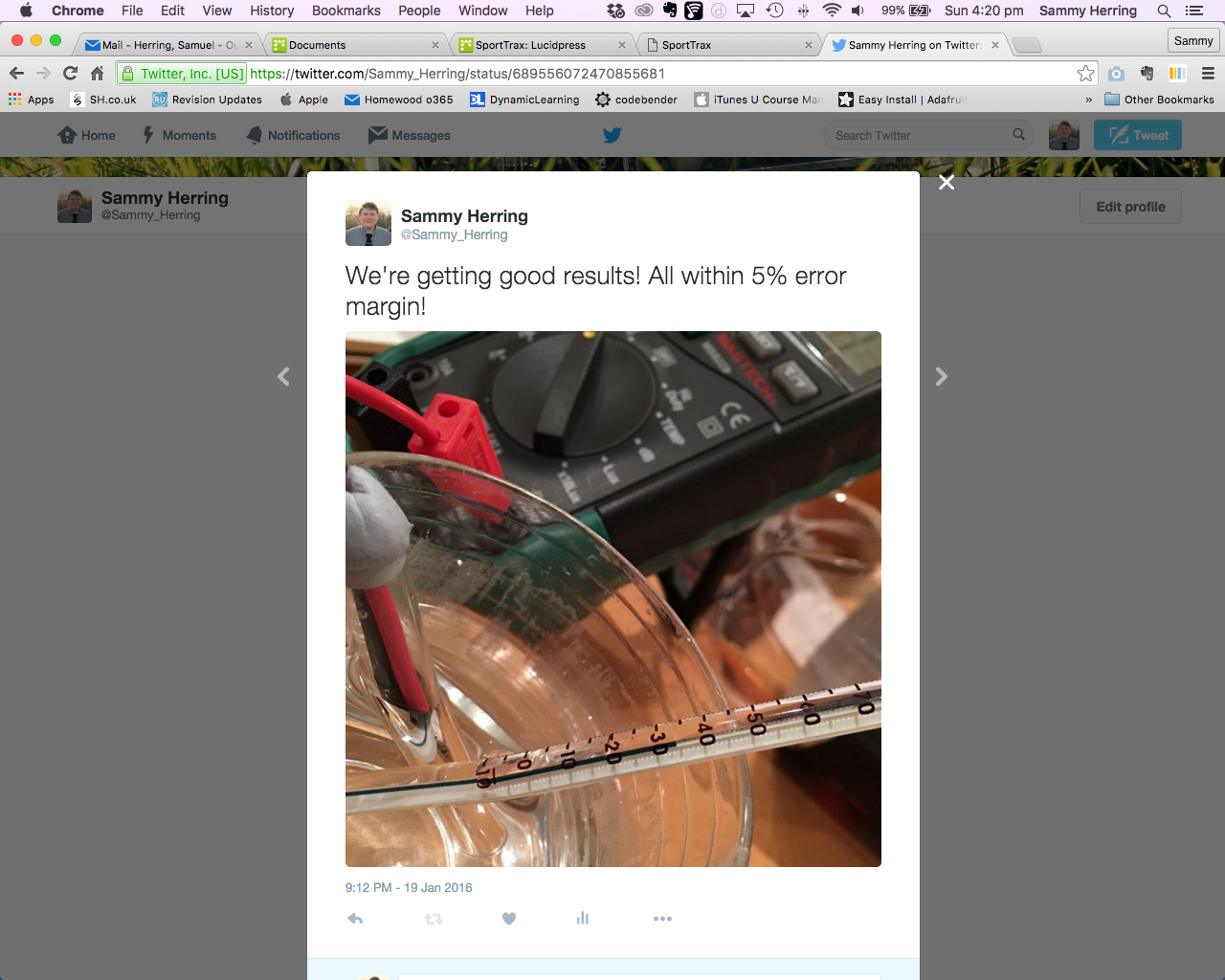 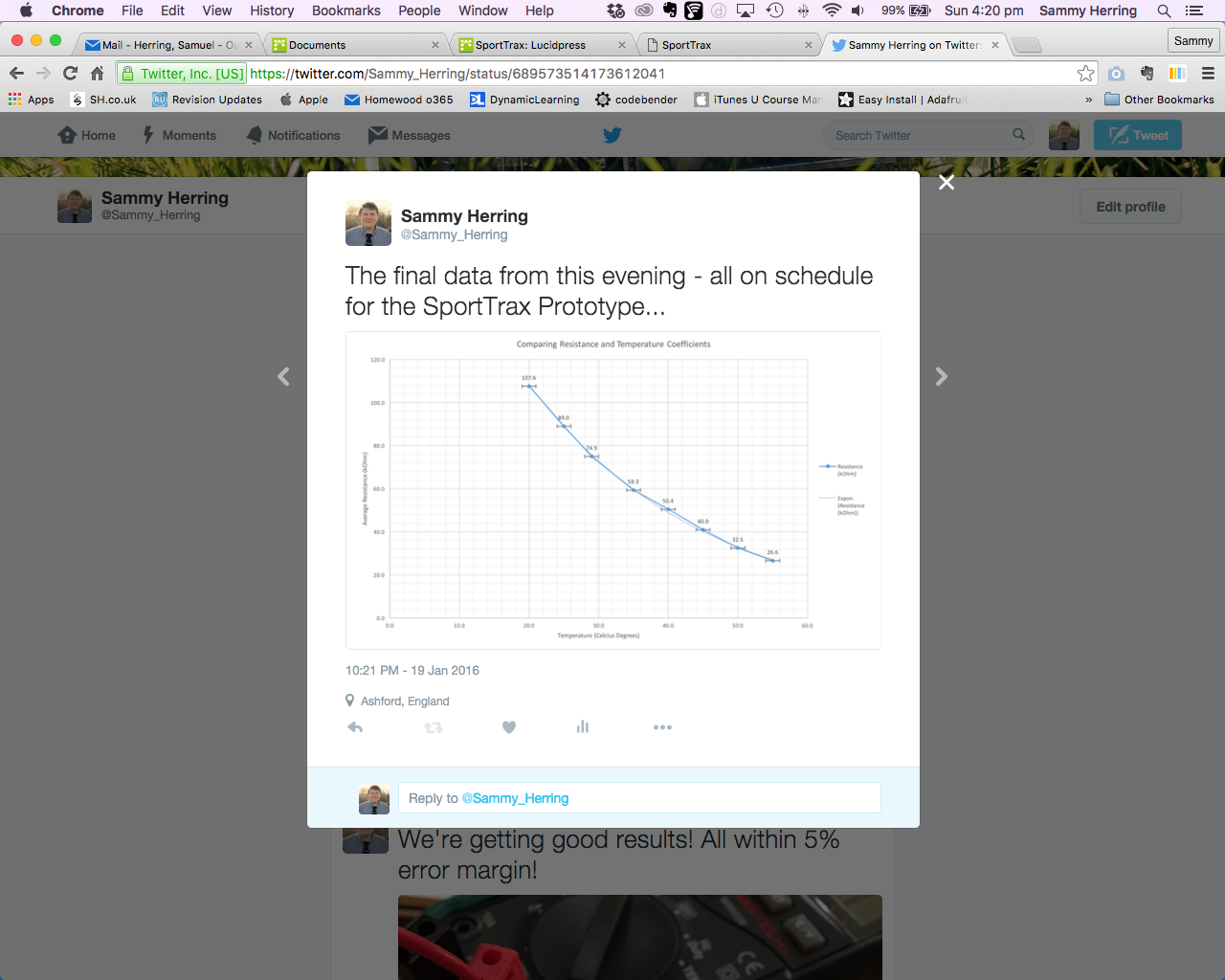 It should be noted that we had originally planned to use a cooling system with a temperature controlled fan that used a thermistor.  In some of the progress logs we discuss the progression with the cooling system, although after final testing the temperature during operation was not significant enough to require a fan. Therefore, to save on space, weight and power, we opted to remove the fan/cooling system from the final designs and use additional venting.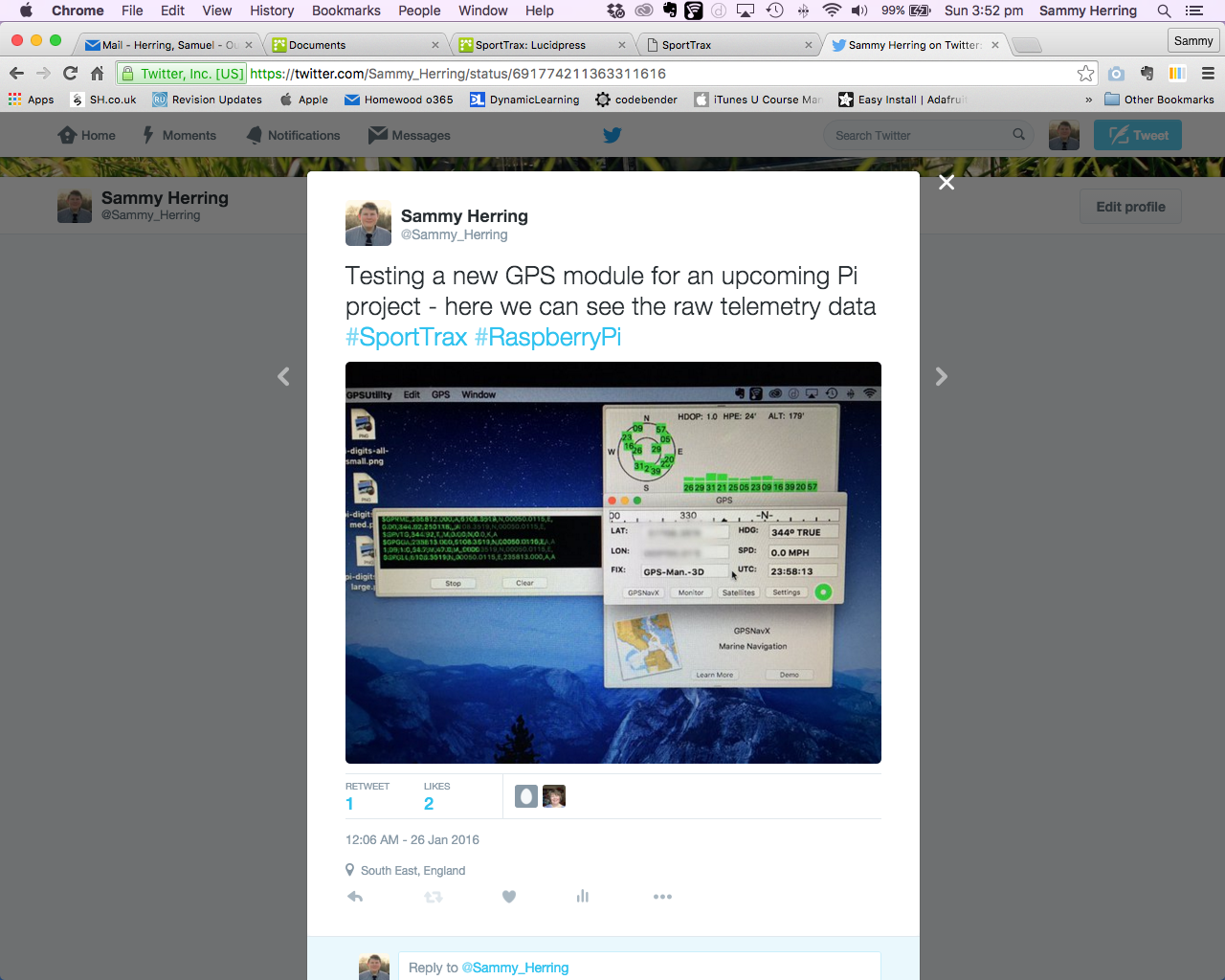 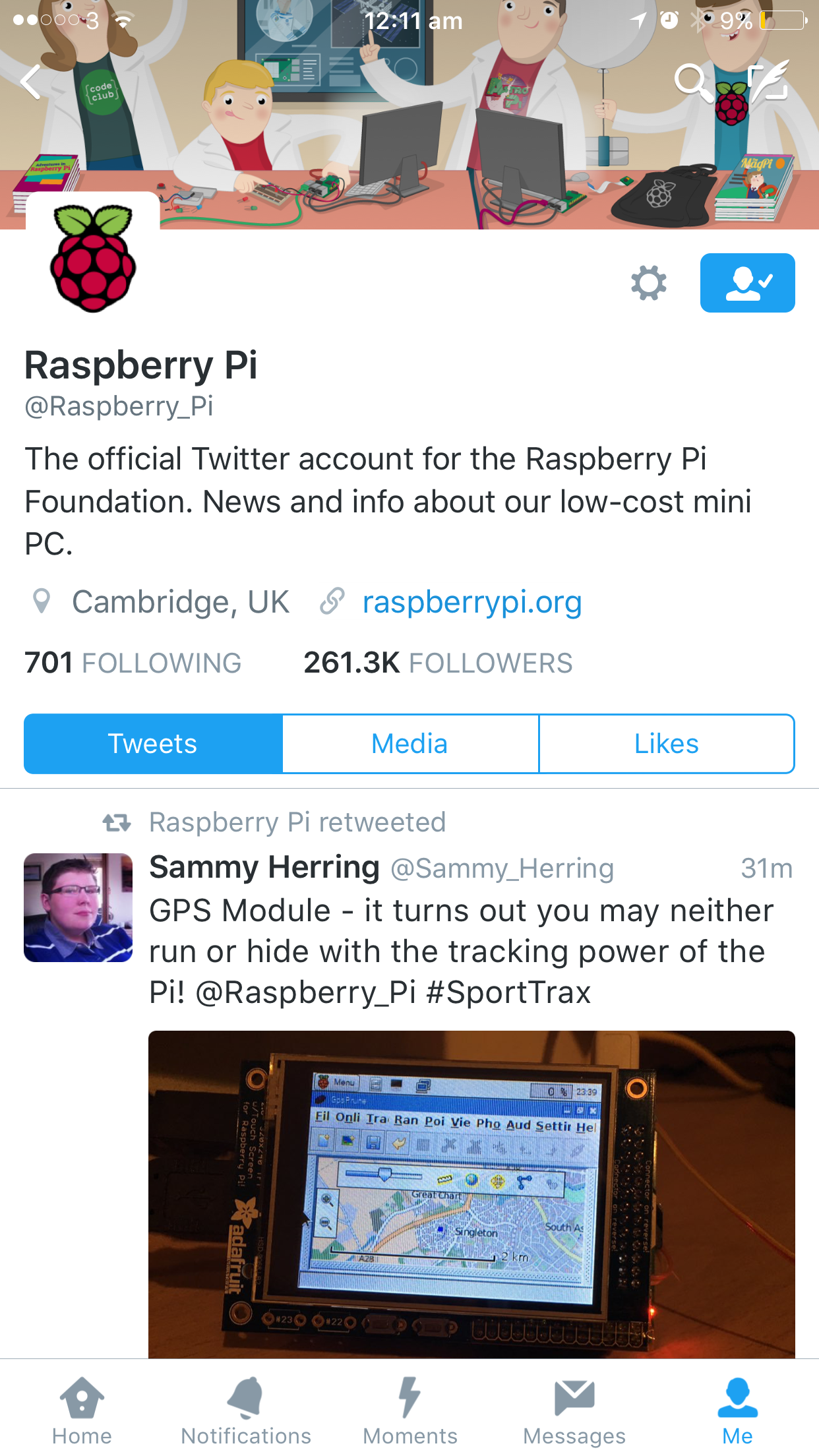 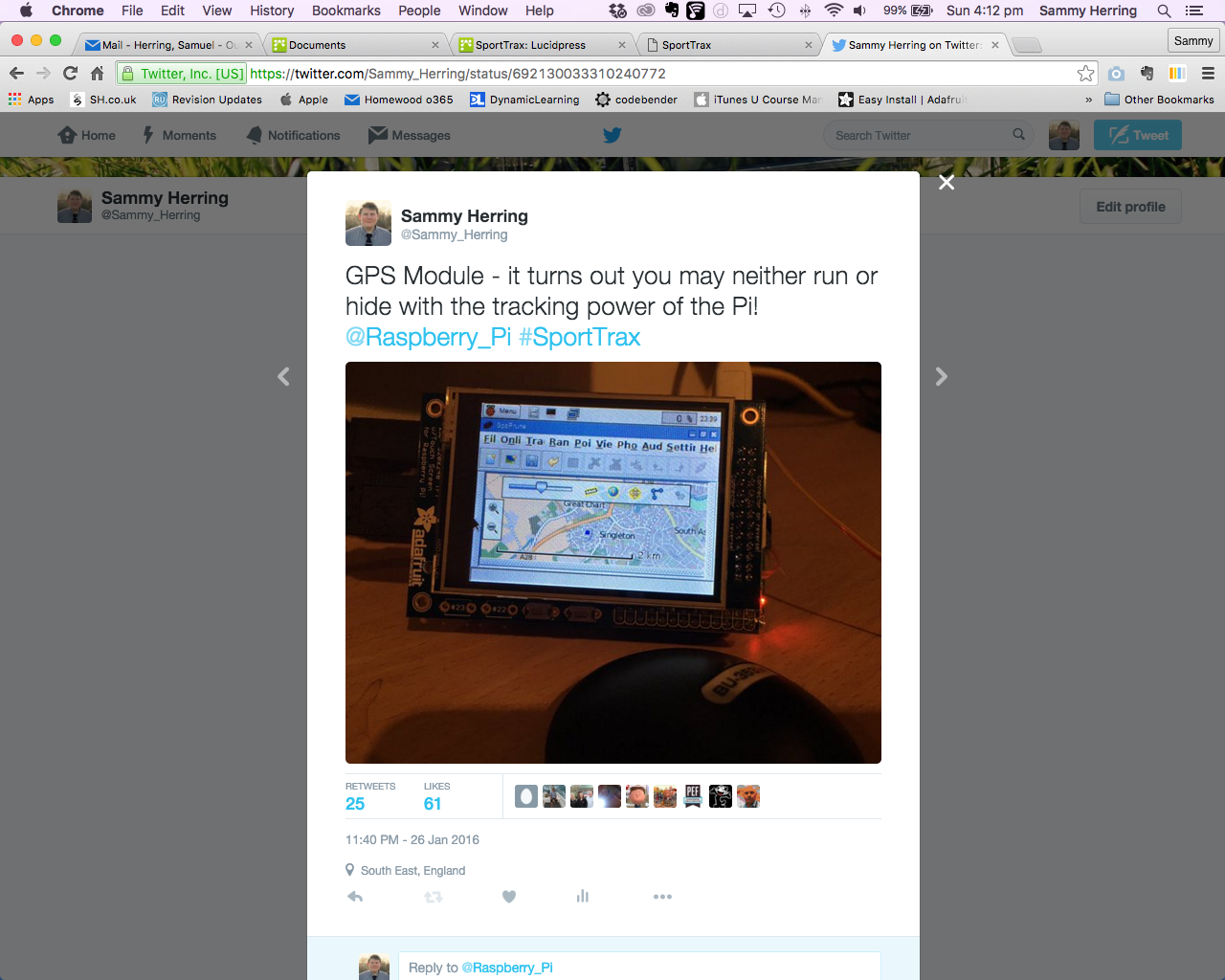 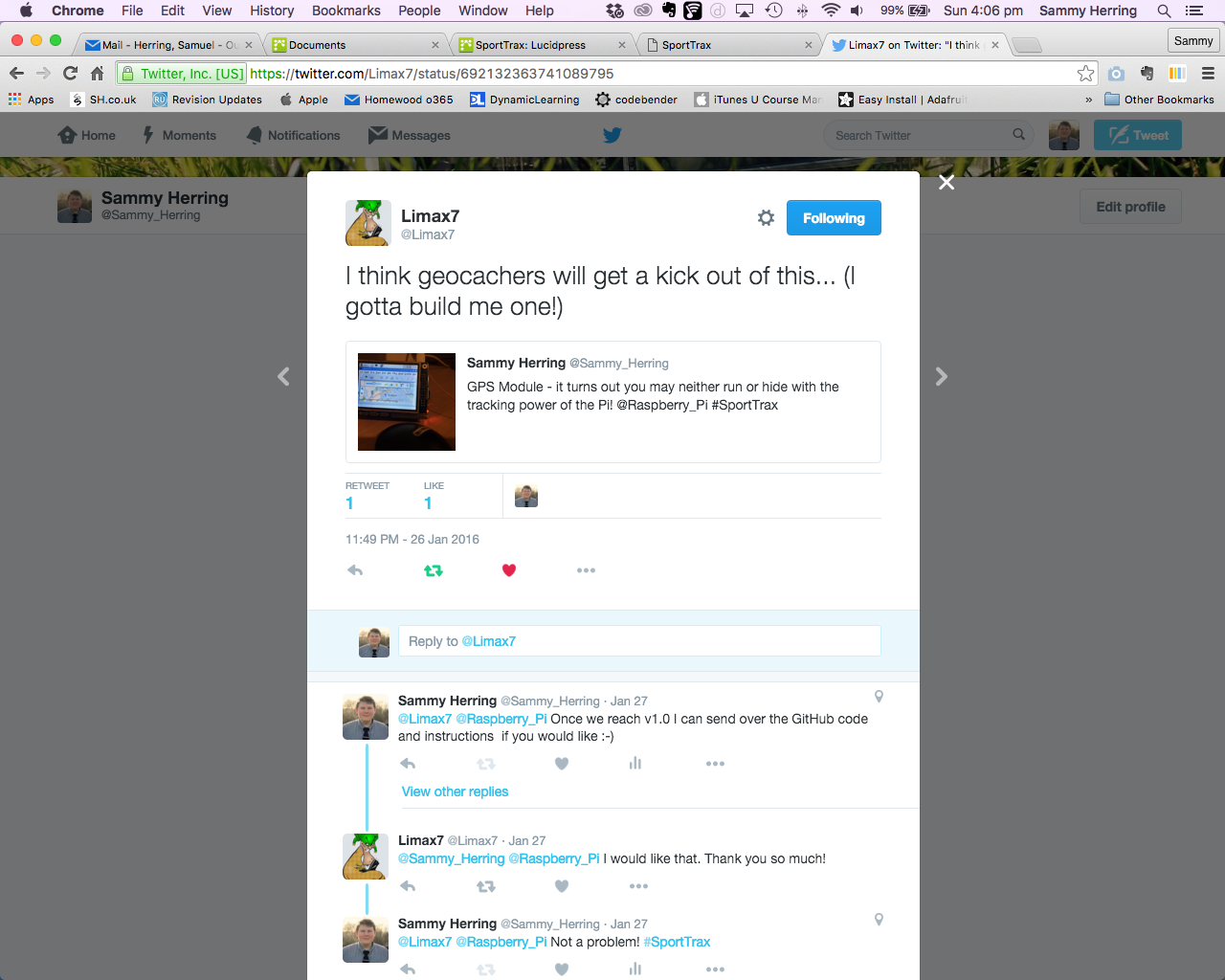 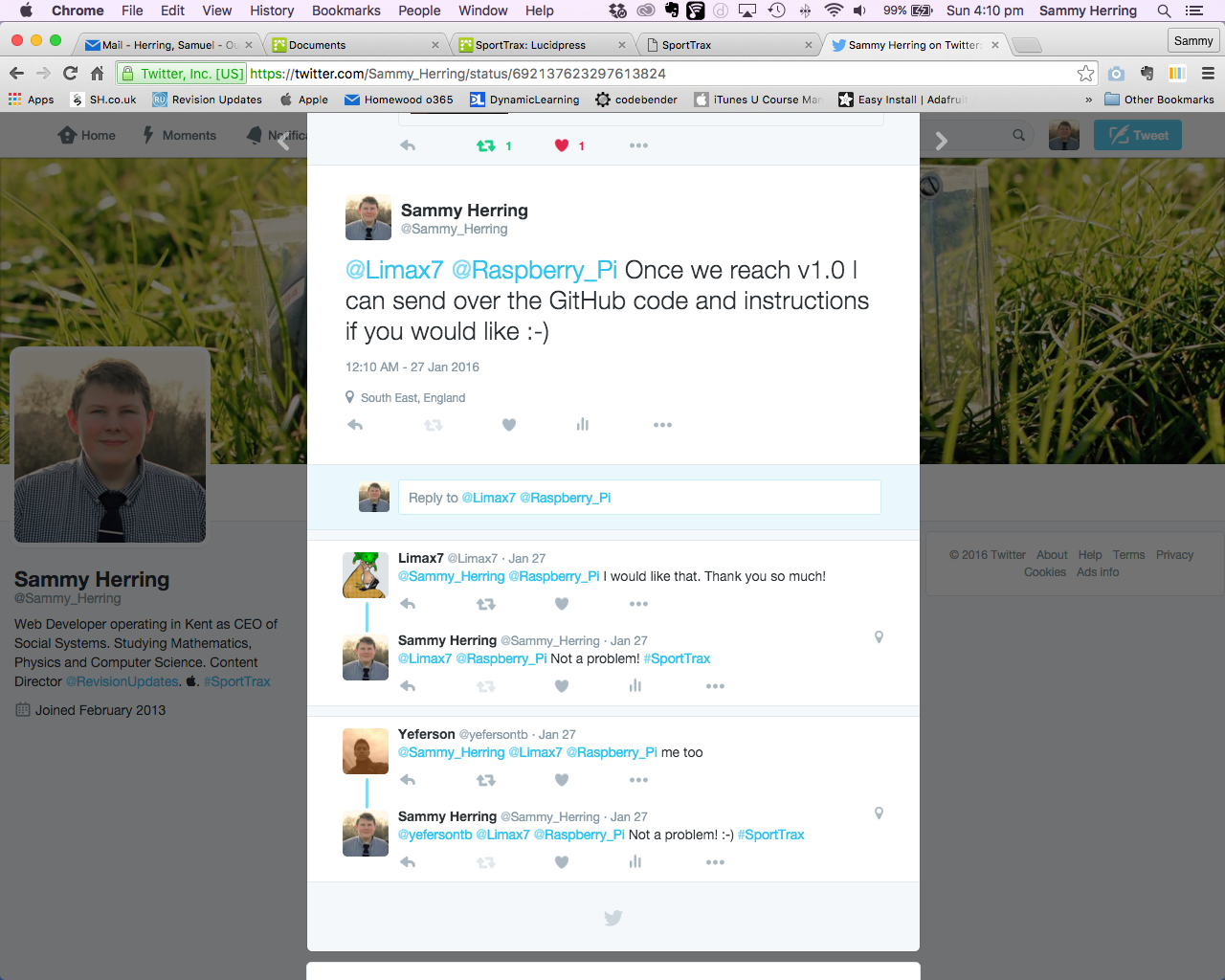 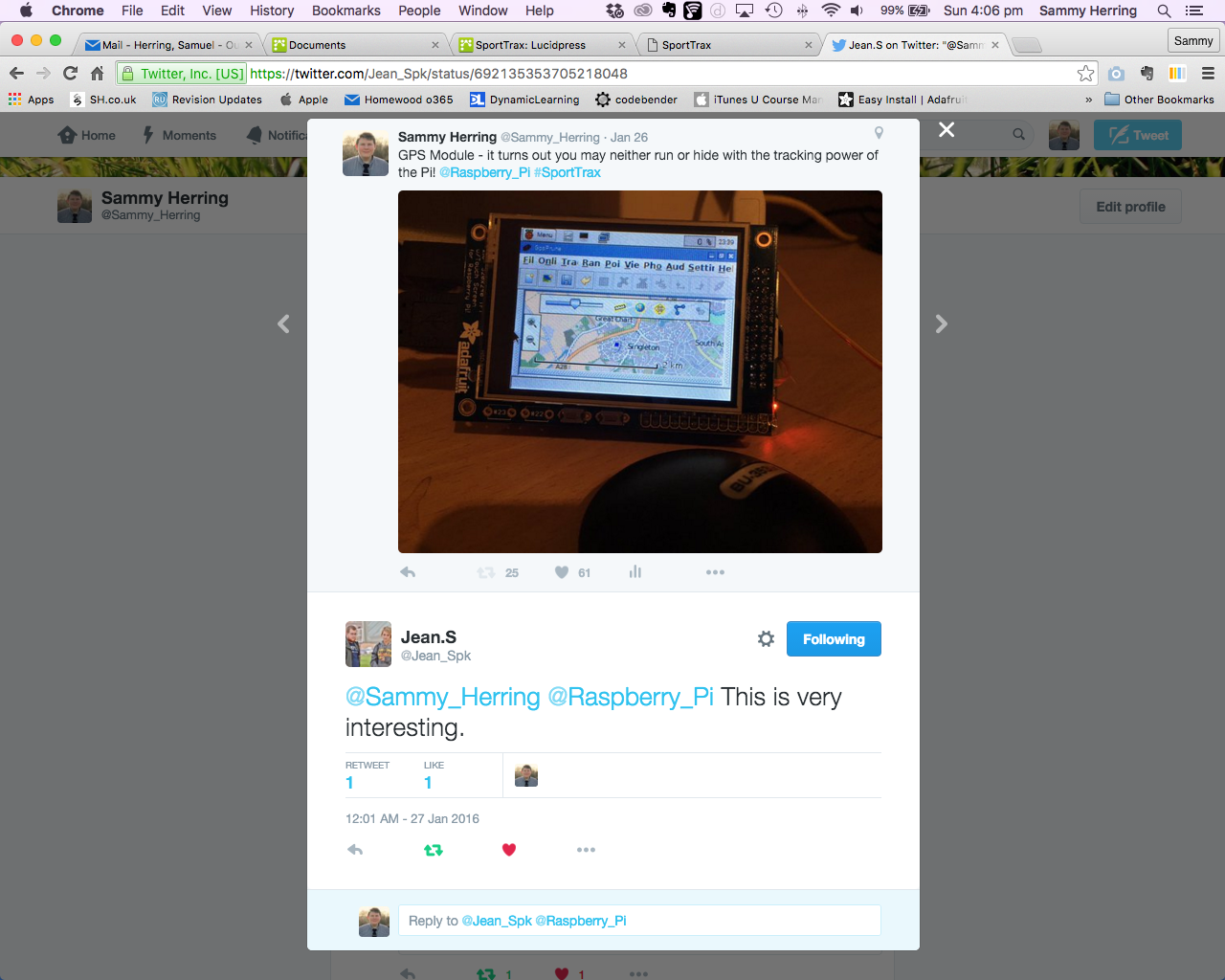 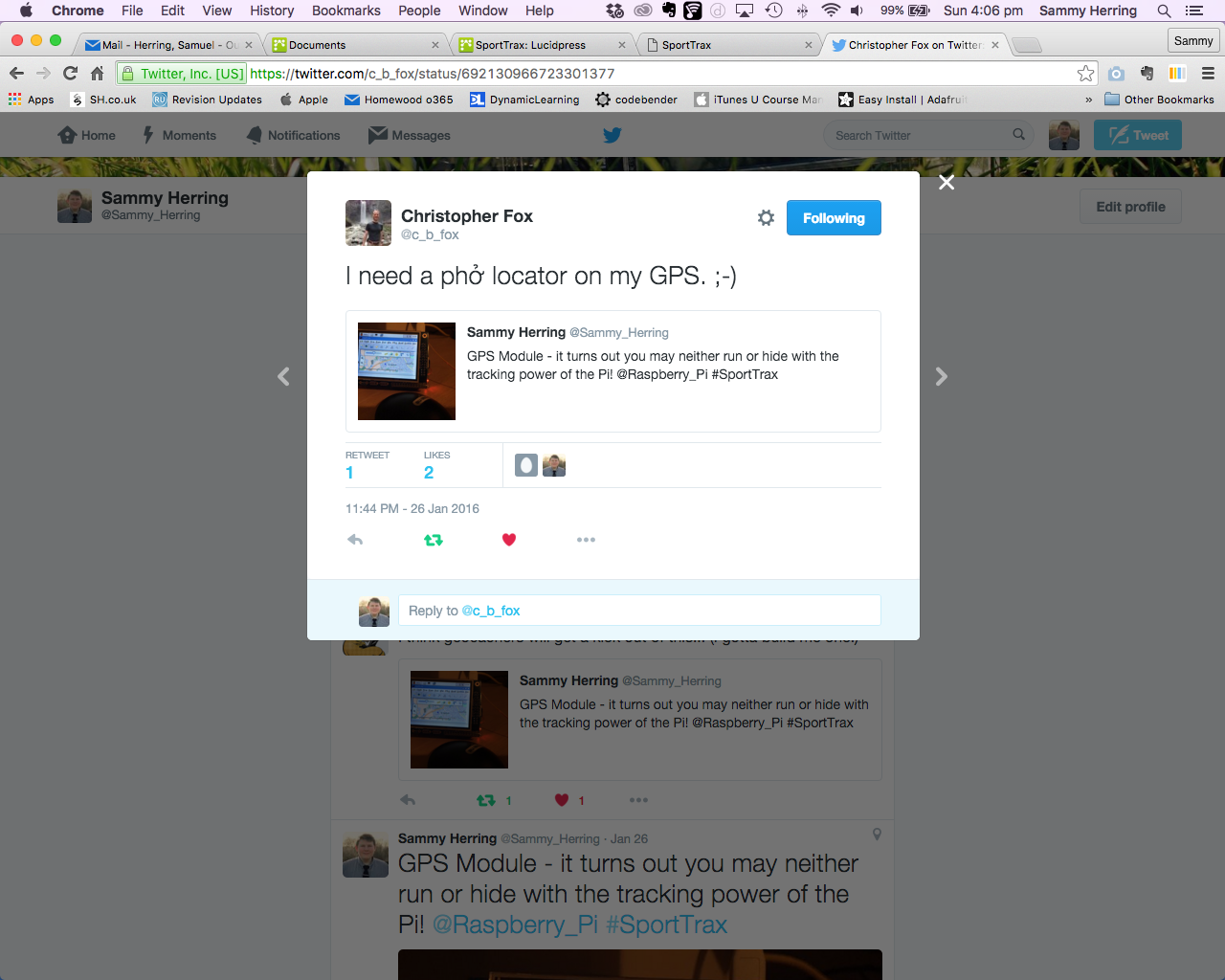 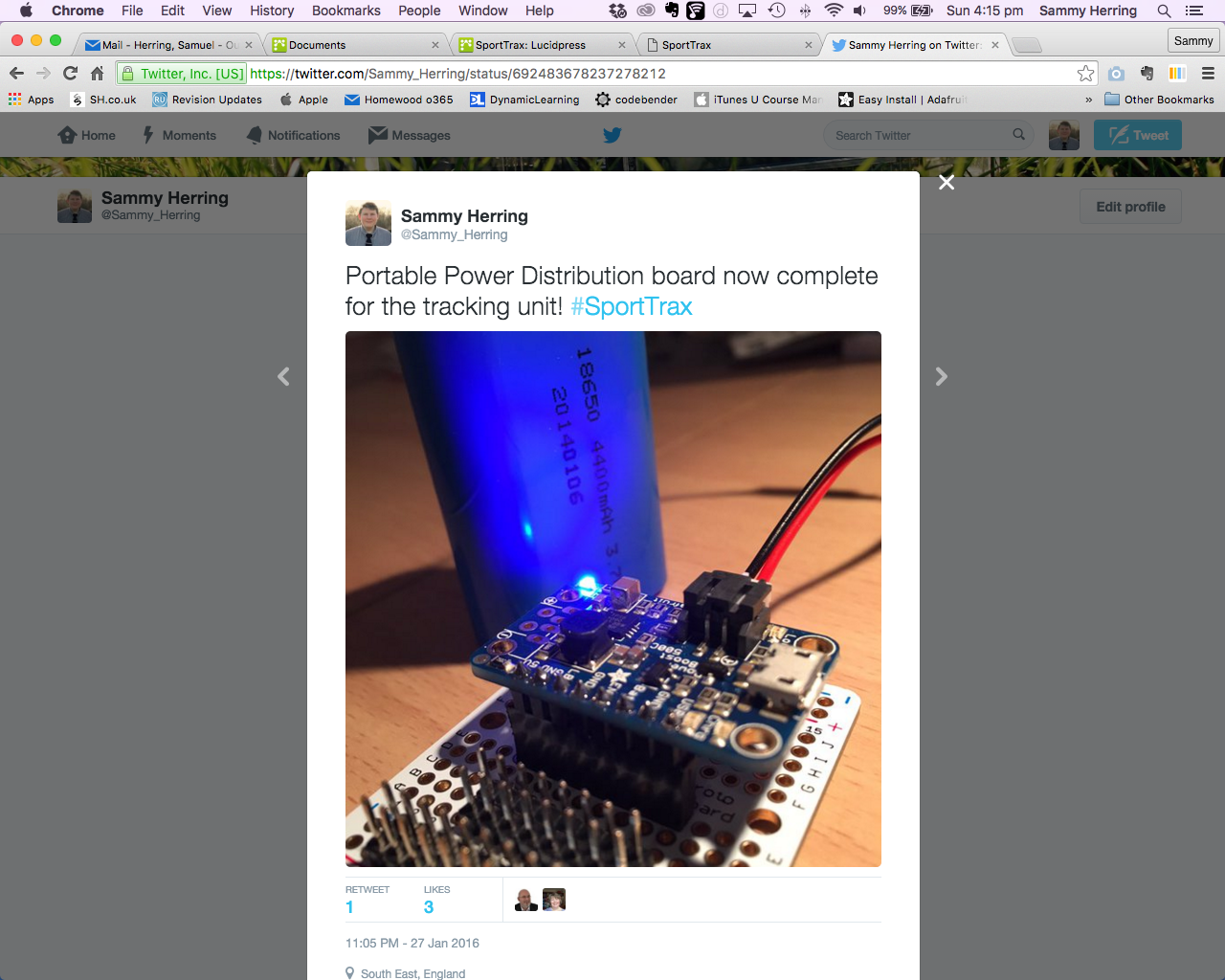 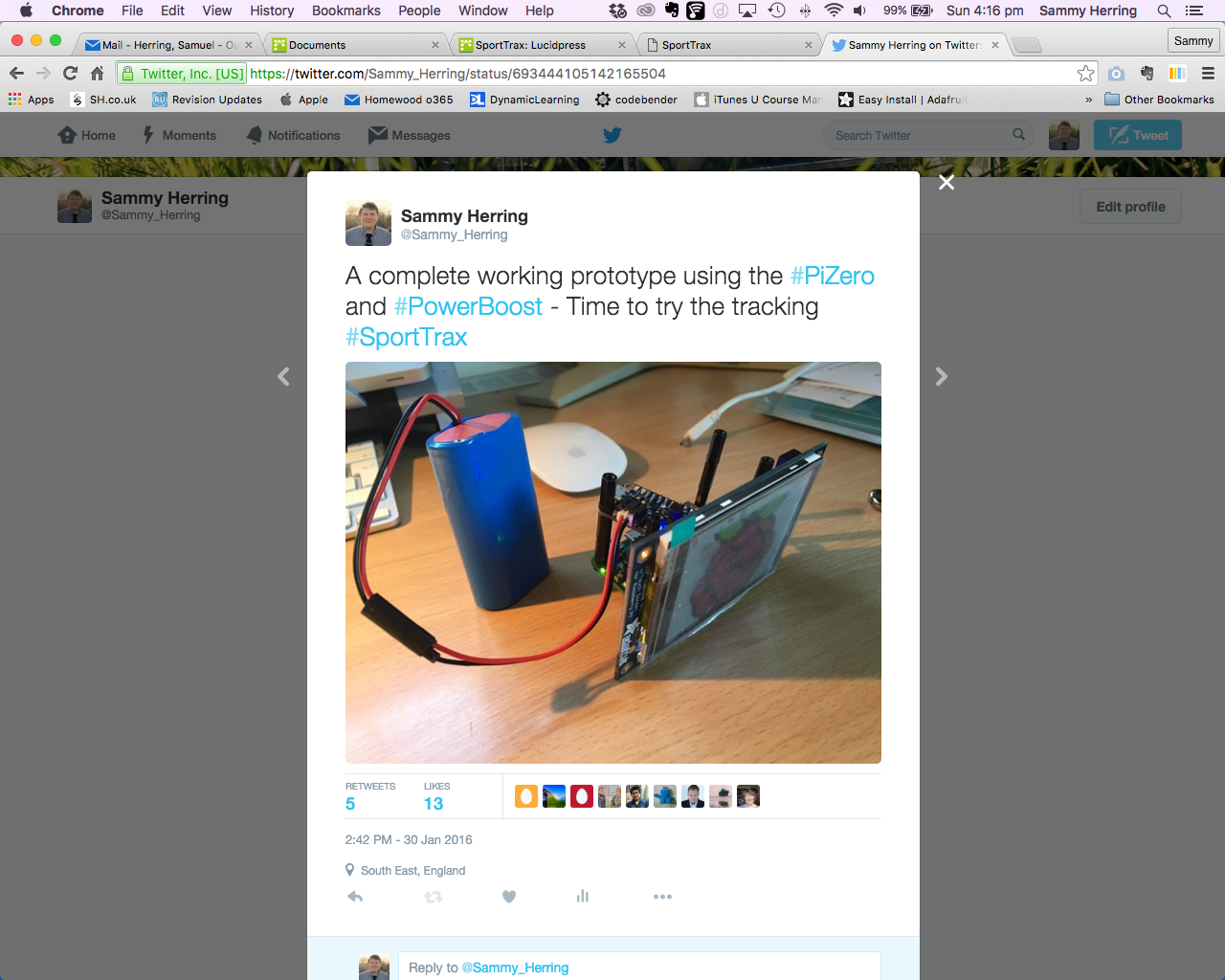 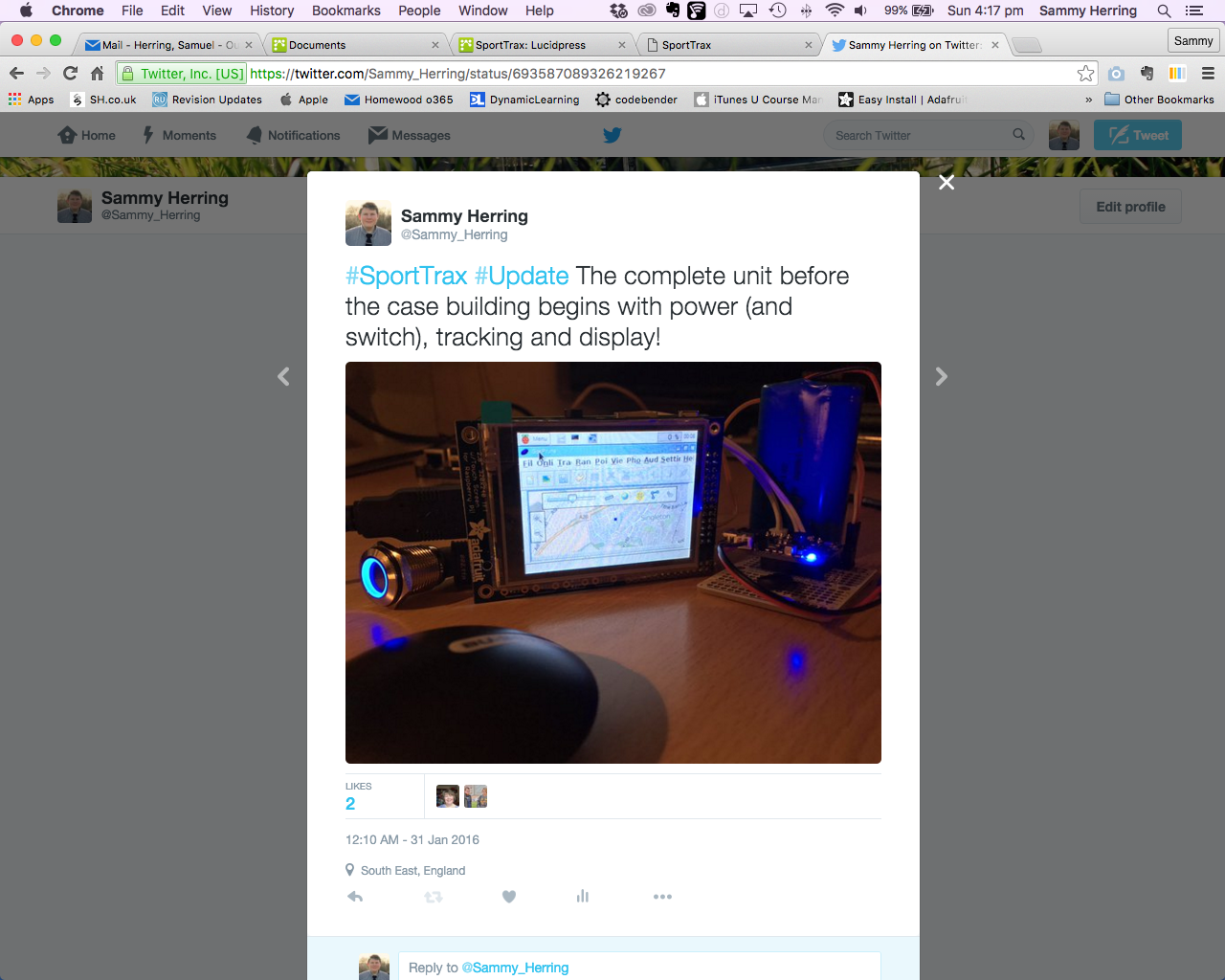 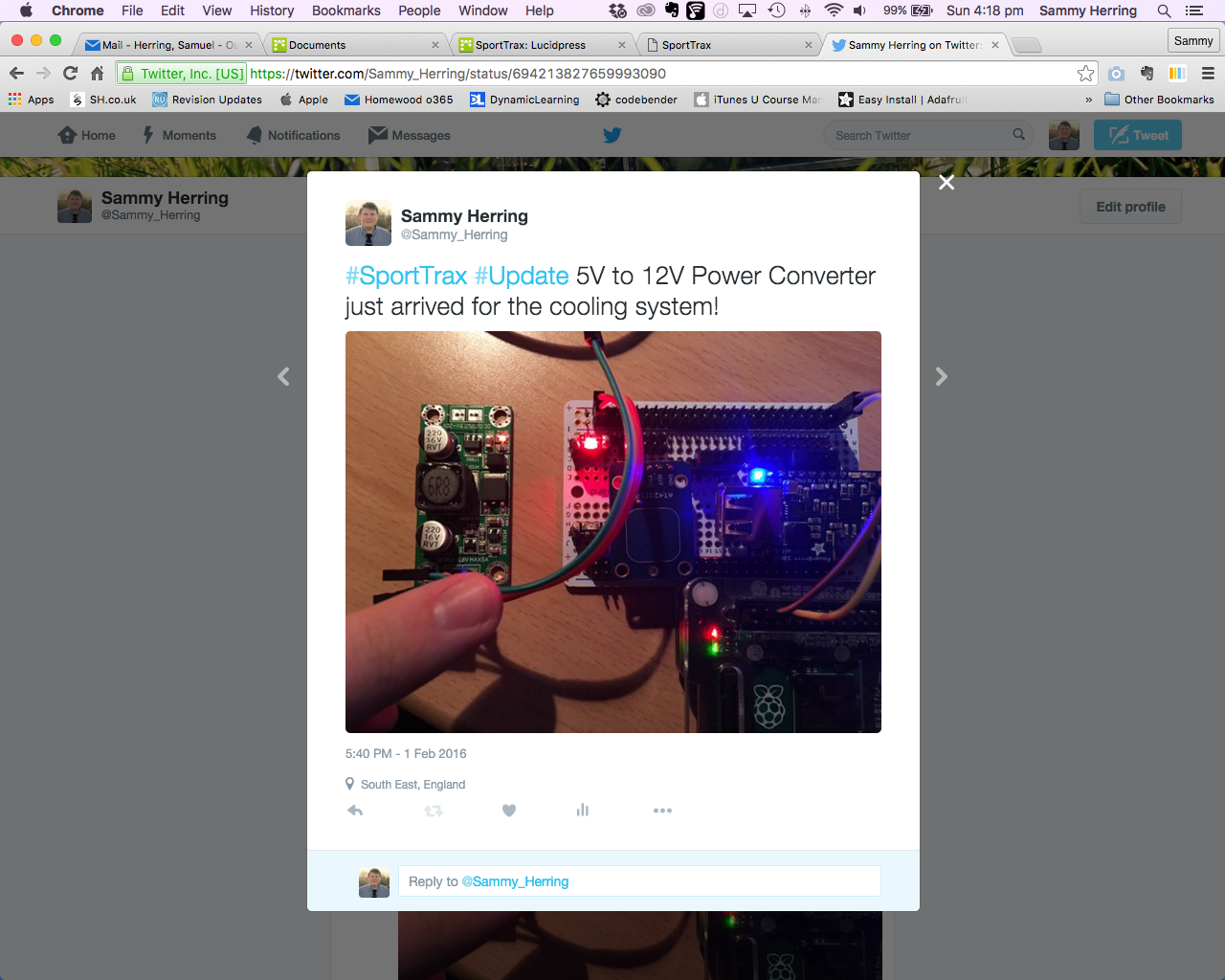 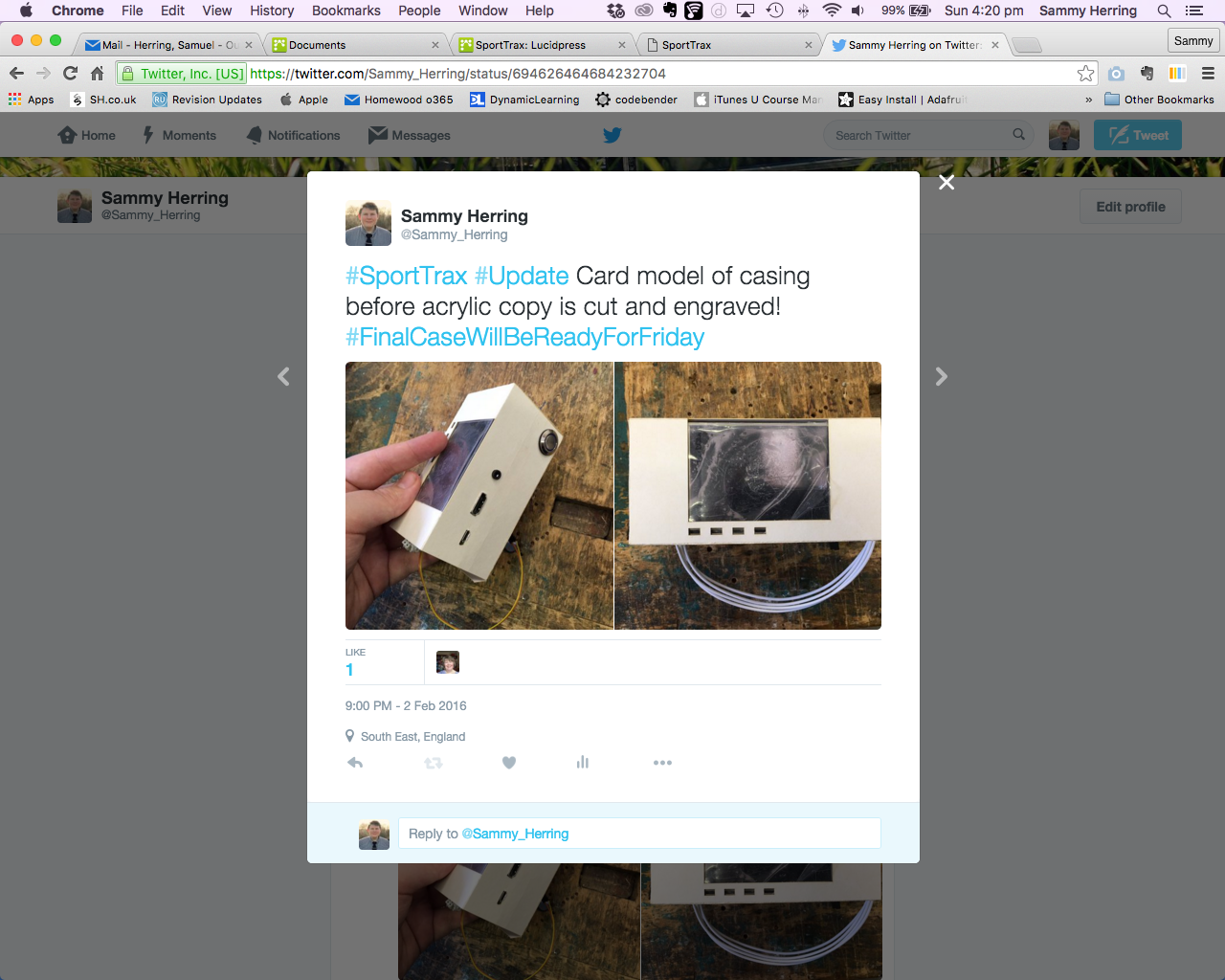 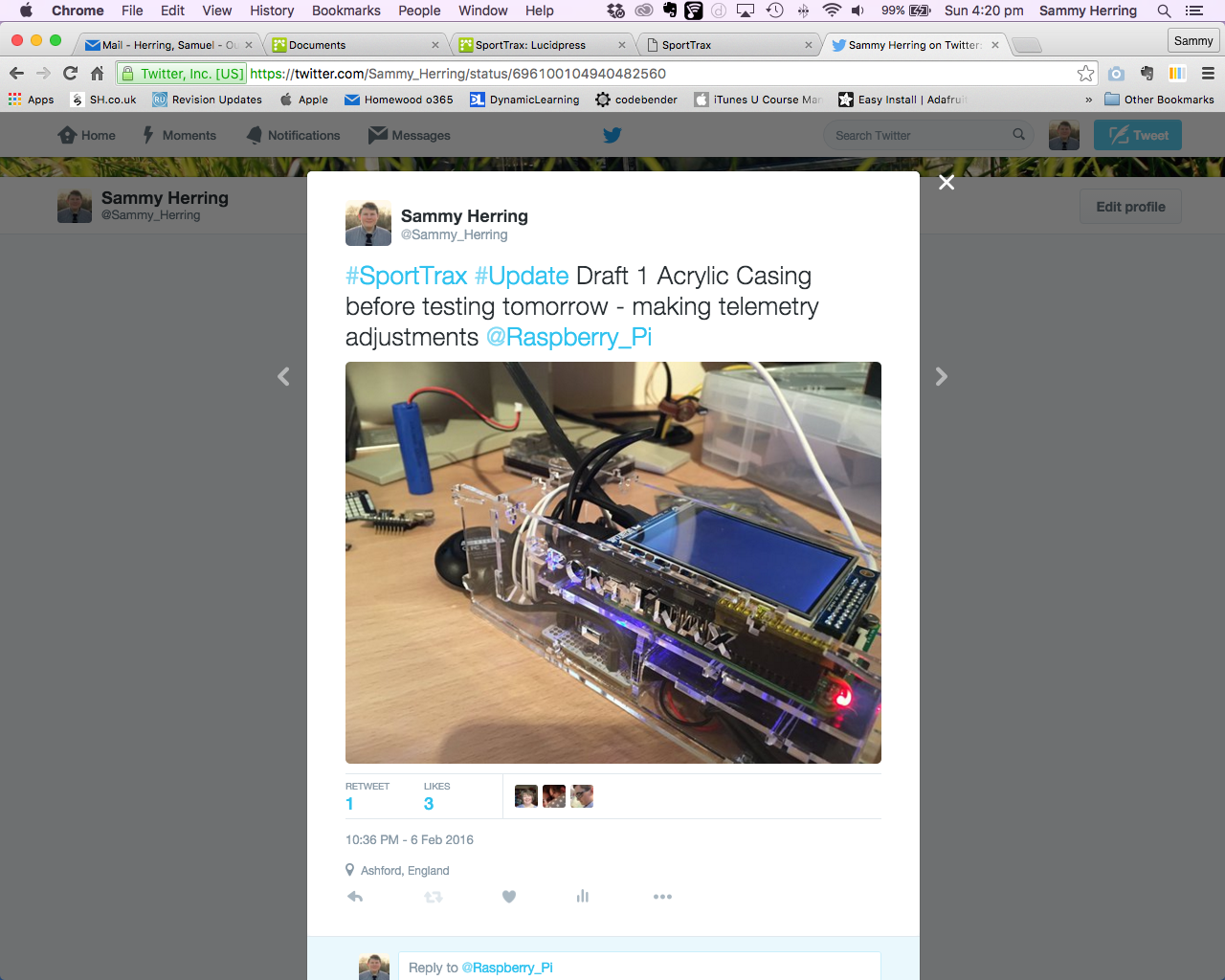 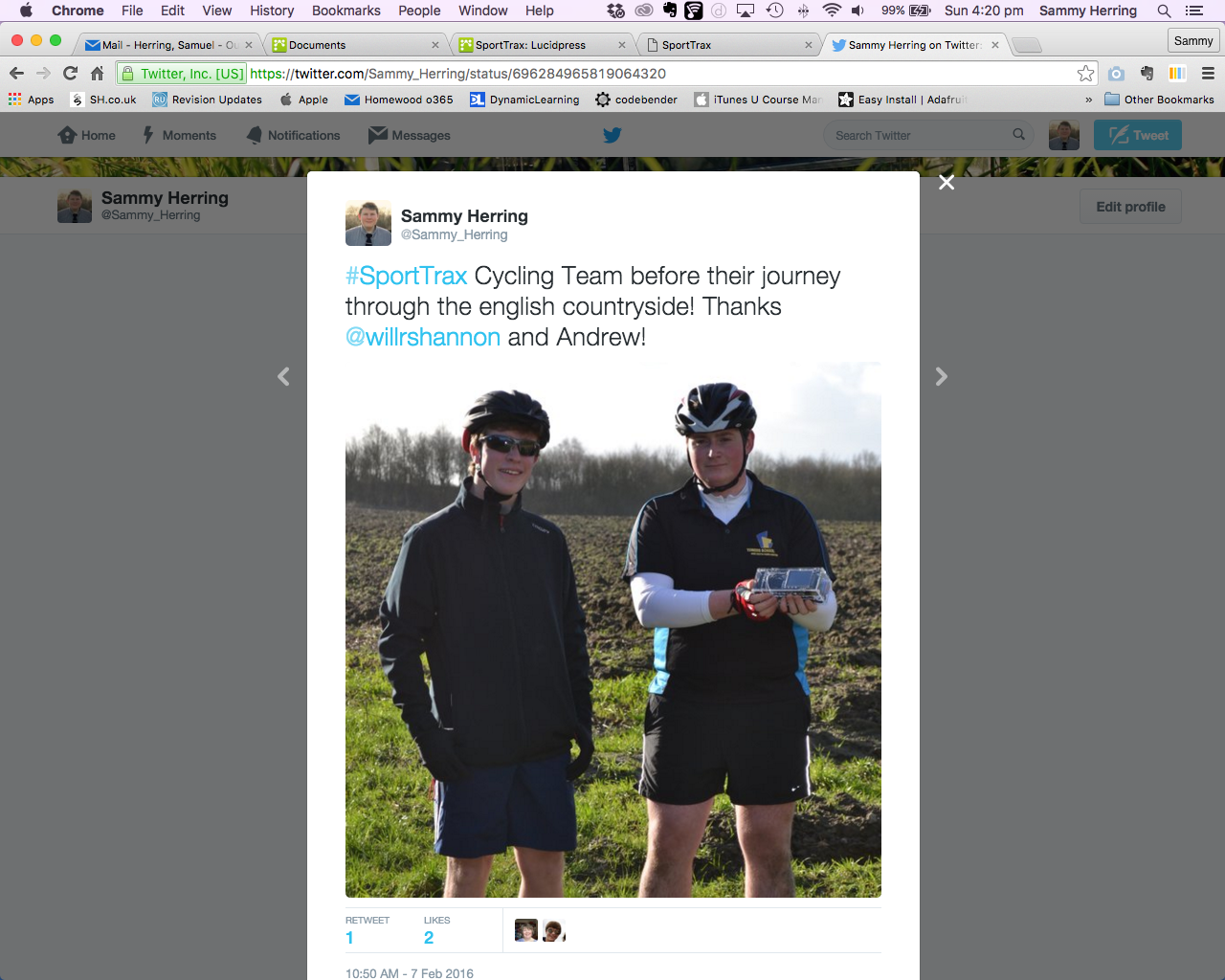 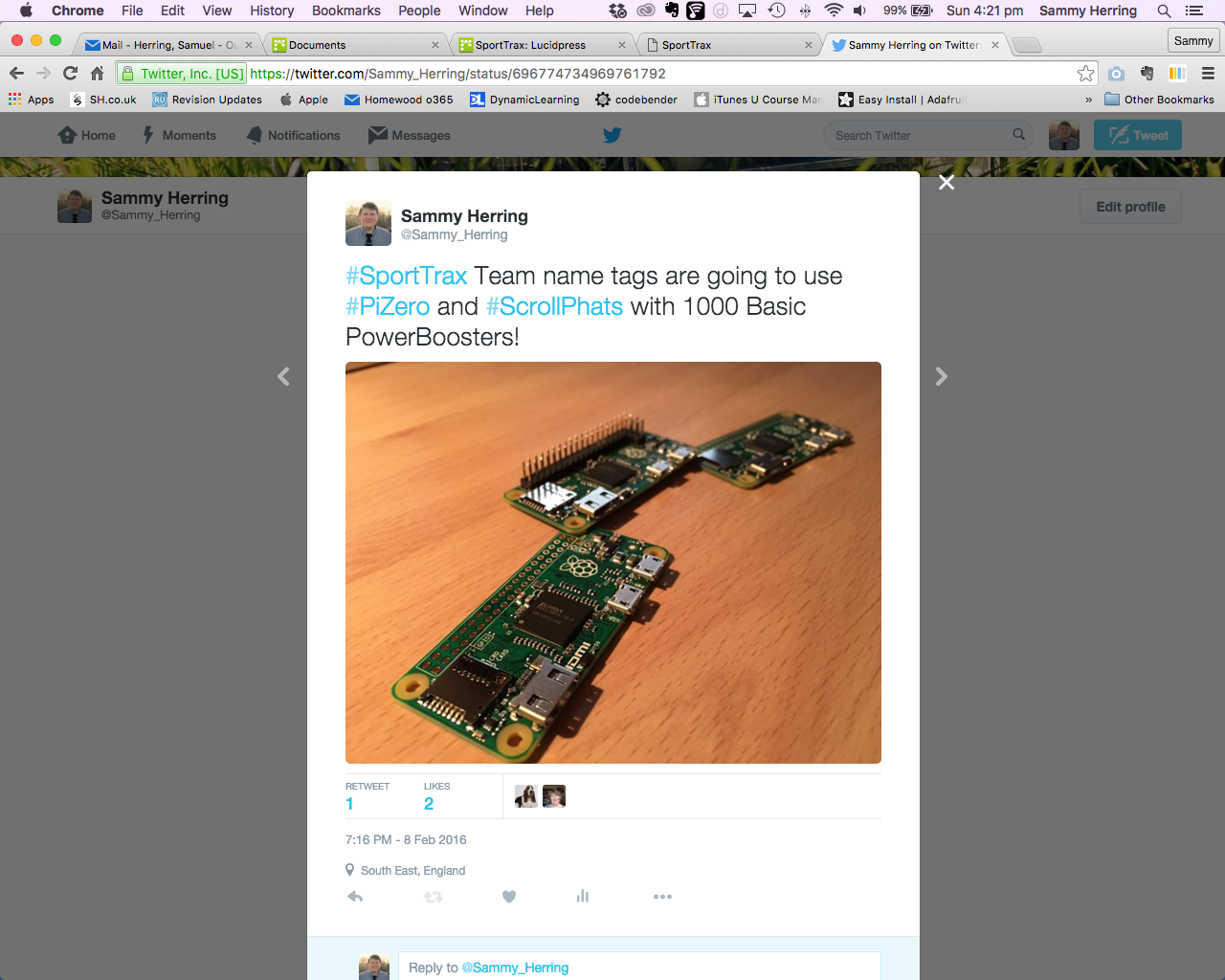 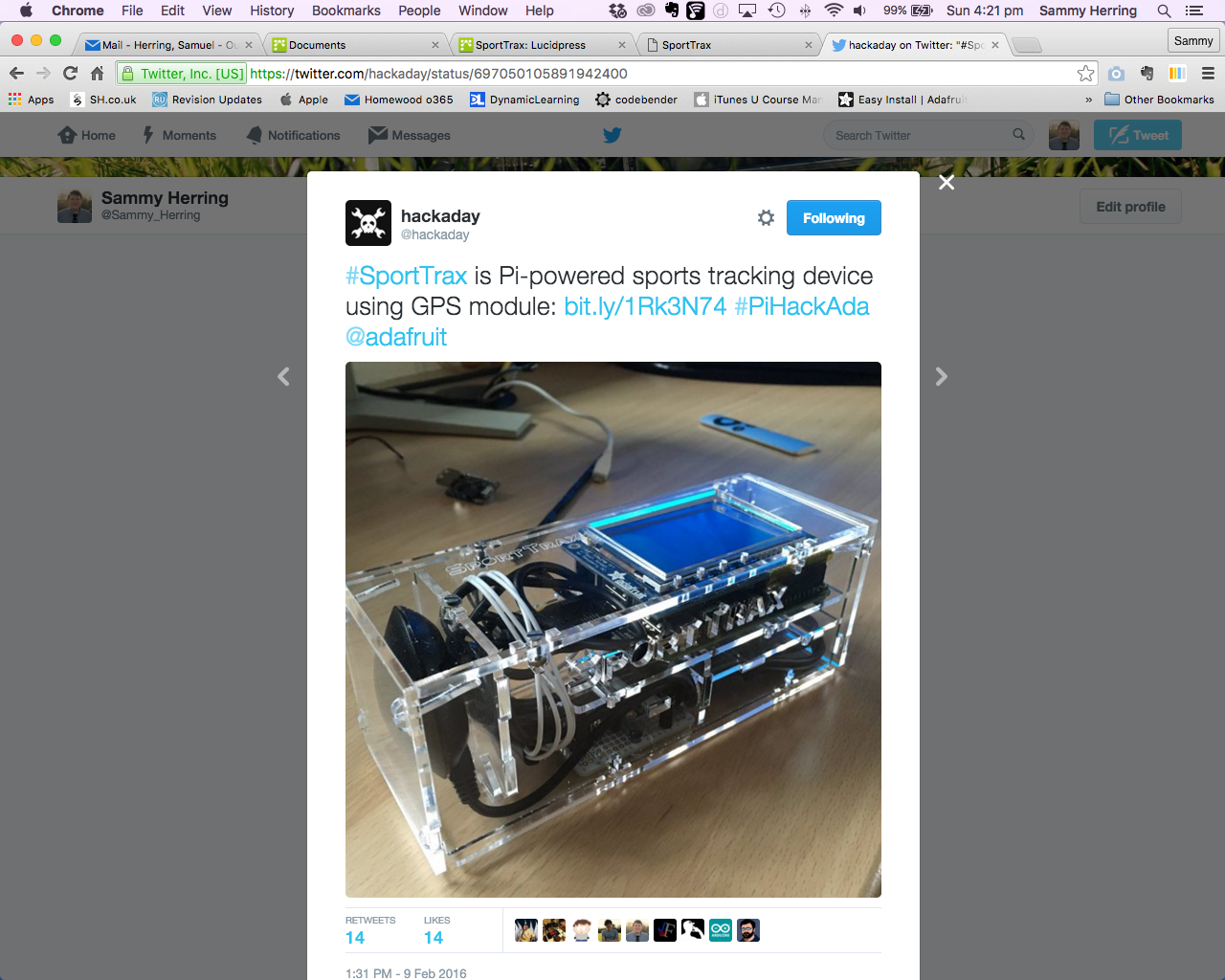 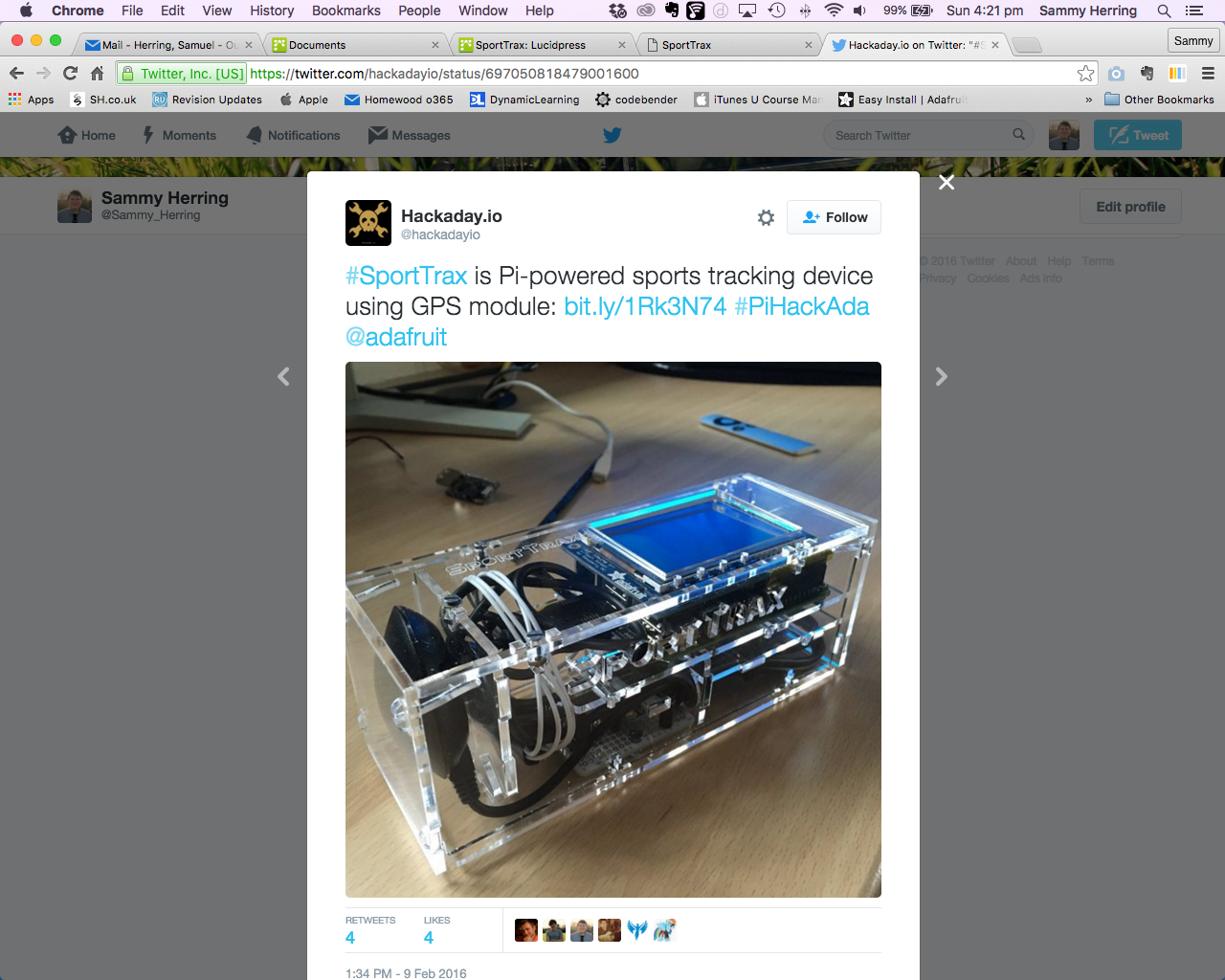 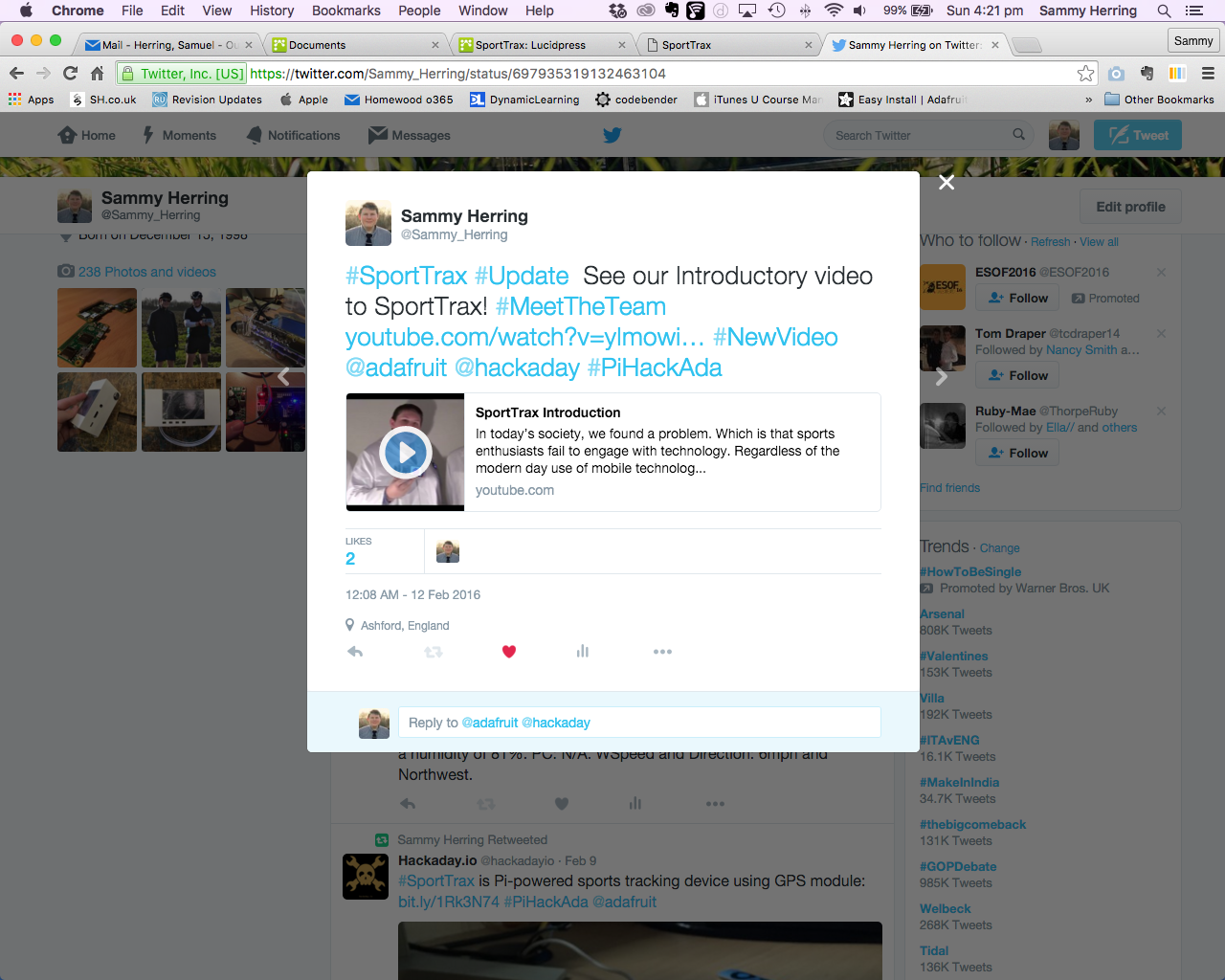 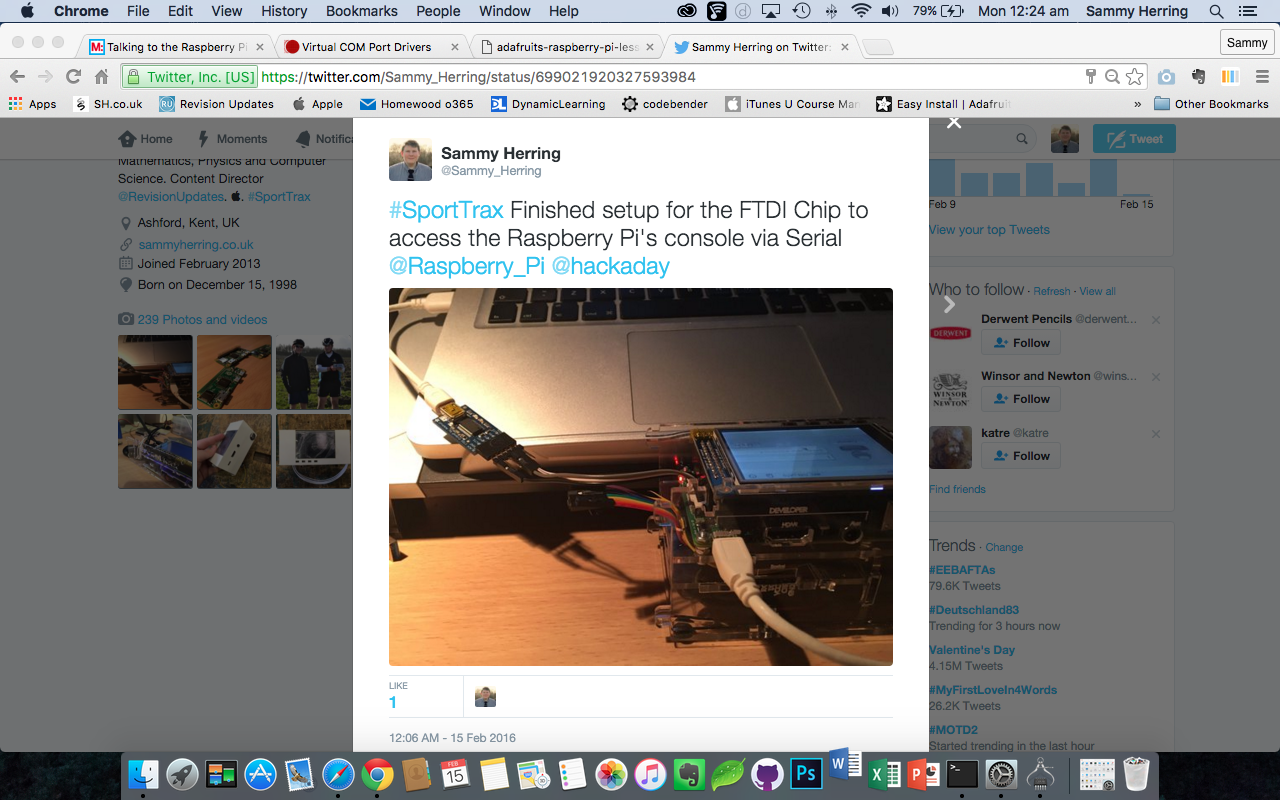 